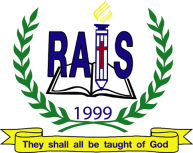     1 Soi Ramkhamhaeng 119, Sukhapibal 3 Road, Huamark, Bangkapi Bangkok 10240      Tel:(662) 370-0316-7 Fax: (662) 370-0793 E-mail: info@rais.ac.th Website: www rais.ac.thSUMMER ENGLISH PROGRAM APPLICATION         Application No. STUDENT’S INFORMATIONStudent’s Name: (Capital letter)___________________________________		            		(First Name)		                             (Middle Name)         		(Last Name)		Student’s Name: (ภาษาไทย) _______________________________Male  Female Identification Number / Passport Number :   _________________________________Student’s Nickname:__________________ Birth date:_____/_____/_______Nationality:_____________Grade:_______  :____________________________________ Religion:_______________Knowledge of English:	 None		 Little		 Fluent Medical Condition / Allergies:_____________________________________________________________Remark: Please note that if the school determines that your child has learning disabilities and needs special education, the school may ask you to withdraw your child and a refund will be given.PARENT / GUARDIAN INFORMATIONParent’s Name:_____________________________________________________ Father   Mother   		             (First Name)		(Middle Name)		(Last Name)		Present Address:________________________________________________________________________Telephone:___________________________________ Fax:_____________________________________Mobile Phone:________________________________ Email:___________________________________Emergency contact person other than parents:________________________________________________							    (First Name)		(Middle Name)		(Last Name)	Relationship to Student:_____________________ Telephone:___________________________________How did you hear about RAIS English Holiday Program? Friends	      Brochure	 Social Media         Others:__________________________ Parent’s Signature:_________________________________		     Date:_____/______/______** NON REFUNDABLE (ไม่สามารถคืนเงินได้) **FOR OFFICE USE ONLY:Study:_____________________to___________________	Amount Paid:___________________ BahtSignature:__________________________________Finance		Date:______/______/______Signature:__________________________________Registrar		Date:______/______/______